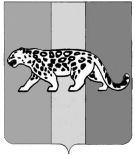 ПРИМОРСКИЙ КРАЙАДМИНИСТРАЦИЯ НАДЕЖДИНСКОГО МУНИЦИПАЛЬНОГО РАЙОНАП О С Т А Н О В Л Е Н И Ес. Вольно- НадеждинскоеО проведении мониторинга состояния гидротехнических сооруженийи их готовности к пропуску паводковых водРуководствуясь Федеральными законами от 21.07.1997 № 117-ФЗ «О безопасности гидротехнических сооружений», от  N 131-ФЗ «Об общих принципах организации местного самоуправления в Российской Федерации», от  N 68-ФЗ «О защите населения и территорий от чрезвычайных ситуаций природного и техногенного характера», Уставом Надеждинского муниципального района, а также в целях оценки состояния готовности гидротехнических сооружений к безаварийному пропуску паводковых вод  на территории муниципального образования, администрация Надеждинского муниципального района,ПОСТАНОВЛЯЕТ:1. Создать комиссию по проведению мониторинга состояния гидротехнических сооружений (далее – ГТС), расположенных на территории Надеждинского муниципального района, и их готовности к пропуску паводковых вод (Приложение № 1).2. Мониторинг состояния ГТС и их готовности к пропуску паводковых вод провести до 25 марта текущего года. Результаты проверки оформить актами.3. Утвердить график работы комиссии по проведению мониторинга состояния ГТС (далее – комиссии) (Приложение № 2).4. Председателю комиссии организовать работу по проведению мониторинга состояния ГТС и их готовности к пропуску паводковых вод, в соответствии с графиком работы комиссии.5. Директору муниципального казенного учреждения МКУ «Хозяйственное управление администрации Надеждинского муниципального района» (Нуриахметов), обеспечить членов комиссии на время работы необходимым автомобильным транспортом.6.	Общему отделу администрации Надеждинского муниципального района (Ульянич) опубликовать настоящее постановление в районной газете «Трудовая слава».7.	Отделу информатизации администрации Надеждинского муниципального района (Кихтенко) разместить настоящее постановление на официальном сайте администрации Надеждинского муниципального района в сети «Интернет».8.	Настоящее постановление вступает в силу со дня его официального опубликования.9.	Контроль над исполнением настоящего постановления возложить на заместителя главы администрации Надеждинского муниципального района, курирующего на территории Надеждинского муниципального района вопросы в области чрезвычайной ситуации и гражданской обороны.Глава администрации Надеждинского муниципального района							     Р.С. АбушаевСОСТАВкомиссии по проведению мониторинга состояниягидротехнических сооружений, расположенныхна территории Надеждинского муниципального районаГрафик работы комиссиипо проведению мониторинга состояния гидротехнических сооруженийПриложение № 1к постановлению администрации Надеждинского муниципального района от ____________2020 года №_____Председатель комиссииЗаместитель главы администрации Надеждинского муниципального района- курирующий на территории Надеждинского муниципального района вопросы в области чрезвычайной ситуации и гражданской обороныЧлен комиссииНачальник отдела по делам гражданской обороны, чрезвычайным ситуациям и пожарной безопасности администрации Надеждинского муниципального районаЧлен комиссииНачальник отдела жизнеобеспечения администрации Надеждинского муниципального районаЧлен комиссииЗаместитель начальника управления-начальник отдела муниципального имущества администрации Надеждинского муниципального районаЧлен комиссииГлавный специалист 2 разряда по делам гражданской обороны, чрезвычайным ситуациям и пожарной безопасности администрации Надеждинского муниципального района Член комиссииГлава администрации Раздольненского сельского поселенияЧлен комиссии Глава администрации Надеждинского сельского поселенияЧлен комиссии Глава администрации Тавричанского сельского поселенияПриложение № 2к постановлению администрации Надеждинского муниципального района от ____________2020 года №_____№Наименование ГТСАдрес местанахождения ГТССобственникс 24 февраля по 20 марта 2020 годас 24 февраля по 20 марта 2020 годас 24 февраля по 20 марта 2020 годас 24 февраля по 20 марта 2020 года1ГТС Давыдовского гидроузла нар. Давыдовкабас. Японского моря, р. Давыдовка,  в 2,0 км. от устья восточнее п. ТавричанкаАдминистрация Надеждинского муниципального района2ГТС  водоёма дренажно-оросительной системы«Кипарисово», р.Большая  Сиреневка. (Пруд)бас. Японского моря, р.Большая  Сиреневка,  в 2,0 км от с. Кипарисова в 1,0 км от с.ТимофеевкаБесхозяйное3ГТС  водоёма дренажно-оросительной системы«Алексеевская», р. Перевозная (Пруд).бас. Японского моря, р. Перевозная, в 2,0 км от с. АлексеевкаБесхозяйное4ГТС  водоёма дренажно-оросительной системы «Прохладное», р. Шмидтовка (Пруд)бас. Японского моря, р. Шмидтовка, в 6,0 км от с. ШмидтовкаБесхозяйное5ГТС  водоёма культурного пастбища «Соловей Ключ», р. Солёный (Пруд)бас. Японского моря, р. Солёный, в 5,0 км от п. Соловей КлючБесхозяйное6ГТС водоёма дренажно-оросительной  системы «Поповская», руч. б/н. (Пруд)бас. Японского моря,  ручей б/н, в 1,0 км от с.ТимофеевкаБесхозяйное7ГТС водоёма дренаж-но-оросительной системы «Железнодорожная», р. Нижняя Кипарисовка. (Пруд)бас. Японского моря, р.Нижняя Кипарисовка, в 2,0 км от с.Кипарисова-2Бесхозяйное8ГТС водоёма дренажно-оросительной системы «Нежинская», р. Неженка (Пруд).бас. Японского моря, р.Неженка, в 3,0 км от с.Нежино.Бесхозяйное9ГТС водоёма дренажно-оросительной системы «Пруды», руч. б/н. (Пруд)бас. Японского моря, ручей б/н, в 2,0 км от с.ПрохладноеБесхозяйное10ГТС водоёма дренаж-но-оросительной системы«Григорьевская», ручей б/н. (Пруд)бас. Японского моря, ручей б/н, в 0,8 км от с. КипарисовоБесхозяйное11ГТС водоёма дренажно-оросительной системы«Соловей – Ключ», ручей б/н   (Пруд).бас. Японского моря, ручей б/н, в 1,0 км от п. Соловей- КлючБесхозяйное12ГТС водоёма культурного пастбища «Тереховское», водосборная площадь (Пруд).бас. Японского моря, в 2,0 км от с. Тереховкар. Нижняя  Кипарисовка, в 2,0 км от с. Кипарисова-2Бесхозяйное